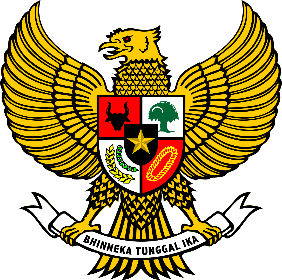  KEPALA DESA PRAYUNGANKECAMATAN SUMBERREJO KABUPATEN BOJONEGOROPERATURAN KEPALA DESA PRAYUNGANNOMOR 1 TAHUN 2022TENTANGPENETAPAN KELUARGA PENERIMA MANFAAT BANTUAN LANGSUNG TUNAI DESA TAHUN 2022 DI DESA PRAYUNGAN KECAMATAN SUMBERREJO KABUPATEN BOJONEGORO DENGAN RAHMAT TUHAN YANG MAHA ESAKEPALA DESA PRAYUNGANMEMUTUSKAN:Pasal 1Dengan Peraturan Kepala Desa ini ditetapkan Keluarga Penerima Bantuan Langsung Tunai Desa (BLT-Desa) Tahun 2022, sebagaimana tercantum dalam Lampiran yang merupakan bagian tidak terpisahkan dari Peraturan Kepala Desa ini.Pasal 2Sasaran penerima BLT- Desa adalah keluarga miskin/tidak mampu yang merupakan warga Desa Prayungan Kecamatan Sumberrejo Kabupaten Bojonegoro, yang tidak ditetapkan sebagai penerima bantuan PKH, Bantuan Pangan Non Tunai (BPNT), Bantuan Pangan Non Tunai Daerah (BPNT-D), Bantuan Sosial Tunai (BST) atau bantuan sembako, yang bersumber dari APBN atau APBD, dengan kriteria:Keluarga miskin atau tidak mampu yang berdomisili di desa bersangkutan dan diprioritaskan untuk keluarga miskin yang termasuk dalam kategori kemiskinan ektrem;Kehilangan mata pencaharian;mempunyai anggota keluarga yang rentan sakit menahun/kronis;keluarga miskin penerima jaring pengaman sosial lainnya yang terhenti baik yan bersumber dari APBD dan / atau dari APBN;keluarga miskin yang terdampak pandemi Corona Virus Disease 2019 (COVID-19) dan belum menerima bantuan; ataurumah tangga dengan anggota rumah tangga tunggal lanjut usia.Penetapan penerima BLT-Dana Desa dilaksanakan dengan mekanisme:melakukan pendataan dilakukan oleh Relawan Desa Lawan COVID-19;pendataan terfokus mulai dari RT, RW dan Desa; hasil pendataan sasaran keluarga miskin dilakukan musyawarah Desa khusus/musyawarah insidentil dilaksanakan dengan agenda tunggal, yaitu validasi dan finalisasi data;legalitas dokumen hasil pendataan ditandatangani oleh Kepala Desa; dandokumen hasil pendataan yang telah diverifikasi Pemerintah Desa, oleh Kepala Desa dilaporkan kepada Bupati melalui Camat.Pasal 3Jangka waktu penyaluran BLT-Dana Desa selama 12 (Dua Belas) bulan, yaitu bulan Januari  Sampai Desember 2022.Besaran BLT-Dana Desa setiap bulan sebesar Rp.300.000,00 (Tiga ratus ribu rupiah) per kepala keluarga.Pasal 4Adapun daftar nama penerima manfaat langsung tunai sebagaimana lampiran 1, merupakan bagian yang tidak terpisahkan dari peraturan kepala desa ini.Pasal 5Peraturan Kepala Desa ini mulai berlaku pada tanggal diundangkan.Agar setiap orang mengetahuinya, memerintahkan pengundangan Peraturan Kepala Desa ini dengan penempatannya dalam Berita Desa Prayungan.Ditetapkan di Prayunganpada tanggal 28 Januari 2022Januari KEPALA DESA PRAYUNGAN                       ttd.          Drs. H. IMAM ROFI’IDiundangkan di PrayunganPada Tanggal 28 Januari 2022Sekretaris Desa PrayunganTANAYA JUWITA RAHAYUBERITA DESA PRAYUNGAN NOMOR 1 TAHUN 2022Menimbang:bahwa berdasarkan Peraturan Presiden Republik Indonesia Nomor 104 Tahun 2021 tentang Anggaran Rincian Anggaran Pendapatan dan Belanja Negara Tahun Anggara 2022;bahwa dalam rangka menindaklanjuti Peraturan Menteri Keuangan Nomor 190/PMK.07/2021 tentang Pengelolaan Dana Desa, maka penetapan  keluarga penerima manfaat Bantuan Langsung Tunai Dana Desa, diatur oleh Kepala Desa;bahwa berdasarkan pertimbangan sebagaimana dimaksud dalam huruf a dan b perlu menetapkan Peraturan Kepala Desa tentang keluarga penerima manfaat Bantuan Langsung Tunai Dana Desa Tahun 2022 di Desa Prayungan Kecamatan Sumberrejo Kabupaten Bojonegoro;Mengingat:Undang-Undang Nomor 6 Tahun 2014 tentang  Desa (Lembaran Negara Republik Indonesia Tahun 2014 Nomor 7, Tambahan Lembaran Negara Republik Indonesia Nomor 5495);Undang-Undang Nomor 12 Tahun 2011 tentang Pembentukan Peraturan Perundang-undangan (Lembaran Negara Republik Indonesia Tahun 2011 Nomor 82, Tambahan Lembaran Negara Republik Indonesia Nomor 5234) sebagaimana telah diubah dengan Undang-Undang Nomor 15 Tahun 2020;Peraturan Pemerintah Nomor 43 Tahun 2014 tentang Peraturan Pelaksanaan Undang-Undang Nomor 6 Tahun 2014 tentang Desa (Lembaran Negara Republik Indonesia Tahun 2014 Nomor 123, Tambahan Lembaran Negara Republik Indonesia Nomor 5539) sebagaimana telah diubah beberapa kali, terakhir dengan Peraturan Pemerintah Nomor 11 Tahun 2019 (Lembaran Negara Republik Indonesia Tahun 2019 Nomor 41, Tambahan Lembaran Negara Republik Indonesia Nomor 6321);Peraturan Pemerintah Nomor 60 Tahun 2014 tentang Dana Desa yang Bersumber dari Anggaran Pendapatan dan Belanja Negara (Lembaran Negara Republik Indonesia Tahun 2014 Nomor 168, Tambahan Lembaran Negara Republik Indonesia Nomor  5558) sebagaimana telah diubah beberapa kali, terakhir dengan Peraturan Pemerintah Nomor 8 Tahun 2016 (Lembaran Negara Republik Indonesia Tahun 2016 Nomor 57, Tambahan Lembaran Negara Republik Indonesia Nomor 5864);Peraturan Presiden Republik Indonesia Nomor 104 Tahun 2021 tentang Anggaran Rincian Anggaran Pendapatan dan Belanja Negara Tahun Anggara 2022;Peraturan Menteri Desa, Pembangunan Daerah Tertinggal, dan Transmigrasi Nomor 7 Tahun 2021 Tentang Prioritas Penggunan Dana Desa Tahun 2022;Peraturan Menteri Keuangan Nomor 190/PMK.07/2021 Tentang Pengelolaan Dana Desa;Peraturan Desa  Nomor 9 Tahun 2020 tentang  RPJMDes Prayungan ;Peraturan Desa  Nomor 7 Tahun 2021 tentang RKPDes Prayungan Tahun 2022;Peraturan Desa Nomor 10 Tahun 2021 tentang Anggaran Pendapatan dan Belanja Desa Tahun Anggaran 2022;Menetapkan:PERATURAN KEPALA DESA TENTANG PENETAPAN KELUARGA PENERIMA BANTUAN LANGSUNG TUNAI DESA TAHUN 2022 DI DESA PRAYUNGAN KECAMATAN PRAYUNGAN KABUPATEN BOJONEGORO.DAFTAR PENETAPAN KELUARGA PENERIMA MANFAAT BANTUAN LANGSUNG TUNAI DESA TAHUN 2022 DI DESA PRAYUNGAN KECAMATAN SUMBERREJO KABUPATEN BOJONEGORO DAFTAR PENETAPAN KELUARGA PENERIMA MANFAAT BANTUAN LANGSUNG TUNAI DESA TAHUN 2022 DI DESA PRAYUNGAN KECAMATAN SUMBERREJO KABUPATEN BOJONEGORO DAFTAR PENETAPAN KELUARGA PENERIMA MANFAAT BANTUAN LANGSUNG TUNAI DESA TAHUN 2022 DI DESA PRAYUNGAN KECAMATAN SUMBERREJO KABUPATEN BOJONEGORO DAFTAR PENETAPAN KELUARGA PENERIMA MANFAAT BANTUAN LANGSUNG TUNAI DESA TAHUN 2022 DI DESA PRAYUNGAN KECAMATAN SUMBERREJO KABUPATEN BOJONEGORO DAFTAR PENETAPAN KELUARGA PENERIMA MANFAAT BANTUAN LANGSUNG TUNAI DESA TAHUN 2022 DI DESA PRAYUNGAN KECAMATAN SUMBERREJO KABUPATEN BOJONEGORO DAFTAR PENETAPAN KELUARGA PENERIMA MANFAAT BANTUAN LANGSUNG TUNAI DESA TAHUN 2022 DI DESA PRAYUNGAN KECAMATAN SUMBERREJO KABUPATEN BOJONEGORO DAFTAR PENETAPAN KELUARGA PENERIMA MANFAAT BANTUAN LANGSUNG TUNAI DESA TAHUN 2022 DI DESA PRAYUNGAN KECAMATAN SUMBERREJO KABUPATEN BOJONEGORO DAFTAR PENETAPAN KELUARGA PENERIMA MANFAAT BANTUAN LANGSUNG TUNAI DESA TAHUN 2022 DI DESA PRAYUNGAN KECAMATAN SUMBERREJO KABUPATEN BOJONEGORO DAFTAR PENETAPAN KELUARGA PENERIMA MANFAAT BANTUAN LANGSUNG TUNAI DESA TAHUN 2022 DI DESA PRAYUNGAN KECAMATAN SUMBERREJO KABUPATEN BOJONEGORO DAFTAR PENETAPAN KELUARGA PENERIMA MANFAAT BANTUAN LANGSUNG TUNAI DESA TAHUN 2022 DI DESA PRAYUNGAN KECAMATAN SUMBERREJO KABUPATEN BOJONEGORO NoNIKNamaAlamatL/PKriteriaKriteriaKriteriaKet.Ket.NoNIKNamaAlamatL/PBelum TerdataKehilangan Mata PencaharianPunya Penyakit Menahun/Kronis13522121211590004SUWIGNYODusun Prayungan RT 001 RW 001LÖ23522120406750001ARIS RUDIANTODusun Prayungan RT 003 RW 001LÖ33522127006760007AYU ISFIANADusun Prayungan RT 003 RW 001PÖ43522120307650005FATKUR ROHMANDusun Prayungan RT 005 RW 001LÖ53522123003700003ALI SUPAATDusun Prayungan RT 005 RW 001LÖ63522125503660004KALIMAHDusun Prayungan RT 005 RW 001PÖ73578127006490056SATOENDusun Prayungan RT 001 RW 002PÖ83522126406840002NUR KASIYANIDusun Prayungan RT 001 RW 002PÖ93522125907460002MARLIAHDusun Prayungan RT 001 RW 002PÖ103522124211650003WIWIK UTAMIDusun Prayungan RT 002 RW 002PÖ113209201803950006NAGA CAKRA BUANA P. S.Dusun Medalem Tmur RT 002 RW 003LÖ123522126004880004LUSIANE ARTICASARIDusun Prayungan RT 005 RW 002PÖ133522122210750003TANTODusun Prayungan RT 004 RW 002LÖ143522127112620193SUYATIDusun Prayungan RT 005 RW 002PÖ153522122002531253SAHARIDusun Medalem Timur RT 001 RW 003LÖ163522123112580206SUTOPODusun Medalem Barat RT 001 RW 004LÖ173522120005160476SHODIQDusun Medalem Timur RT 002 RW 003LÖ183522121808840008HADI SAPUTRODusun Medalem Timur RT 003 RW 003LÖ193522123112570200KUSTARIDusun Medalem Timur RT 004 RW 003LÖ203522127112600297SURATIDusun Medalem Timur RT 004 RW 003PÖ213522123112570202KADIRINDusun Medalem Timur RT 004 RW 003LÖ223522126603740002SITI KUNTIMAHDusun Medalem Barat RT 002 RW 004PÖ233522124311890003SITI ANIFATUL KHOIRIYAHDusun Medalem Barat RT 002 RW 004PÖ243522120110510026SUTARDusun Prayungan RT 001 RW 001LÖ253522121701690002NURHADIDusun Prayungan RT 001 RW 001LÖ263522081609730003MURLANDusun Prayungan RT 001 RW 001LÖ273522125101700004ENDANG REDININGSIHDusun Prayungan RT 001 RW 001PÖ28352122207680001HARIYANTODusun Prayungan RT 001 RW 001LÖ293522123112480198WIDJIDusun Prayungan RT 002 RW 001LÖ303522120106760007SUTOWODusun Prayungan RT 002 RW 001LÖ313522102712800004MOHAMAD IMRONDusun Prayungan RT 002 RW 001LÖ323522121307740003MOCH. ALI IMRONDusun Prayungan RT 002 RW 001LÖ333522121208800003SUBANDIDusun Prayungan RT 002 RW 001LÖ343522123112570188SUYOTODusun Prayungan RT 002 RW 001LÖ353522123112430180KASMANDusun Prayungan RT 002 RW 001LÖ363522125405740001MUNTIYANIDusun Prayungan RT 003 RW 001PÖ373522127112620197KASIYATIDusun Prayungan RT 003 RW 001PÖ383522123112550220SUKURDusun Prayungan RT 003 RW 001LÖ393522123112450219URIPDusun Prayungan RT 003 RW 001LÖ403522127112570191NGATINEMDusun Prayungan RT 004 RW 001PÖ413522122412660002DJUMALIDusun Prayungan RT 004 RW 001LÖ423522120405700004CIPTO HADIDusun Prayungan RT 004 RW 001LÖ433522122311920002DENI PRIYO UTOMODusun Prayungan RT 004 RW 001LÖ443522123112570193DARSONODusun Prayungan RT 004 RW 001LÖ453522120901660003SUNARYODusun Prayungan RT 005 RW 001LÖ463522120608490001MARSANDusun Prayungan RT 005 RW 001LÖ473522113008730001M. MALIKDusun Prayungan RT 001 RW 002LÖ481301101004640001HARMADJIDusun Prayungan RT 001 RW 002LÖ493578146503700001SUHARTIDusun Prayungan RT 001 RW 002PÖ50352120409720006DARSONODusun Prayungan RT 001 RW 002LÖ513522125203470002DASIRAHDusun Prayungan RT 001 RW 002PÖ523522121206590008SUWADIDusun Prayungan RT 002 RW 002LÖ533519072806850002NURDIN KHOLIKDusun Prayungan RT 002 RW 002LÖ543522120505590003PANDIDusun Prayungan RT 002 RW 002LÖ553522121109660001NURSAMDusun Prayungan RT 002 RW 002LÖ563522121006690005M. ZAENAL ARIFINDusun Prayungan RT 003 RW 002LÖ573522121708770005SUWONDODusun Prayungan RT 003 RW 002LÖ583522122101910004ACMAT ARISDusun Prayungan RT 003 RW 002LÖ593522124110680030HARMUNISAHDusun Prayungan RT 003 RW 002PÖ603522123112570195DJUWARIDusun Prayungan RT 003 RW 002LÖ613522120606710015SUJONODusun Prayungan RT 004 RW 002LÖ623522123112630223SUKATDusun Prayungan RT 004 RW 002LÖ633522126209640001SITI AMINAHDusun Prayungan RT 004 RW 002PÖ643522106501620003SUYATIDusun Prayungan RT 004 RW 002PÖ653522120601700003ALI MURTODHODusun Prayungan RT 004 RW 002LÖ663522123112530182SAMINGUNDusun Prayungan RT 005 RW 002LÖ673522121612600002SUKARDIDusun Prayungan RT 005 RW 002LÖ683522120405810003WAHYUDIDusun Prayungan RT 005 RW 002LÖ693522123112650263WALUYODusun Prayungan RT 005 RW 002LÖ703522127112570184SUPARNIDusun Prayungan RT 005 RW 002PÖ713522127112670151SRIYANIDusun Prayungan RT 006 RW 002PÖ723522123112600286SUTRISDusun Prayungan RT 006 RW 002LÖ733522120602870006WIJAYANTODusun Prayungan RT 006 RW 002LÖ743522120103770004ROHMADDusun Prayungan RT 006 RW 002PÖ753522124109630002DASIHDusun Prayungan RT 006 RW 002PÖ763522121606570003SUWADIDusun Medalem Timur RT 001 RW 003LÖ773522125306710004MARWIYAHDusun Medalem Timur RT 001 RW 003PÖ783522123112490137SARWIDJIDusun Medalem Timur RT 001 RW 003LÖ793522123112610168SALAMDusun Medalem Timur RT 001 RW 003LÖ803522126105900002BUDIONODusun Medalem Timur RT 001 RW 003LÖ813522122508850001AGUS SAROSADusun Medalem Timur RT 001 RW 003LÖ823522122208740001YULI ARIYADIDusun Medalem Timur RT 001 RW 003LÖ833522122208880004BUDIANTODusun Medalem Timur RT 002 RW 003LÖ843522123112580210SULADIDusun Medalem Timur RT 002 RW 003LÖ853522123112690217MUNTARIDusun Medalem Timur RT 002 RW 003LÖ863522123112440069GINTO SDusun Medalem Timur RT 002 RW 003LÖ873518066807820006NANIK SETIYOWATIDusun Medalem Timur RT 002 RW 003PÖ883522120105610004KASTURIDusun Medalem Timur RT 002 RW 003LÖ893522123112600295KARNADIDusun Medalem Timur RT 003 RW 003LÖ903522123112680209NURIDusun Medalem Timur RT 003 RW 003LÖ913522120506780004MOKH. AJIZ GUNTURDusun Medalem Timur RT 003 RW 003LÖ923522122609660015SUPARMANDusun Medalem Timur RT 003 RW 003LÖ933522121312720006SUROTODusun Medalem Timur RT 004 RW 003LÖ943522122402630001SAMSURIDusun Medalem Timur RT 004 RW 003LÖ953522122010810003SURYONODusun Medalem Timur RT 004 RW 003LÖ963522122107680003MAT BISRIDusun Medalem Timur RT 004 RW 003LÖ973522121608750003SLAMETDusun Medalem Timur RT 004 RW 003LÖ983522123112520157SUMANIDusun Medalem Barat RT 001 RW 004LÖ993522127112530171SITI AMINAHDusun Medalem Barat RT 001 RW 004PÖ1003522123112600274MUNARIDusun Medalem Barat RT 001 RW 004LÖ1013522123112380177SUDJAKDusun Medalem Barat RT 001 RW 004LÖ1023522123112590214SUMONODusun Medalem Barat RT 001 RW 004LÖ1033522127112630208SITI FATIMAHDusun Medalem Barat RT 002 RW 004PÖ1043522122207780003WIJIYANTODusun Medalem Barat RT 002 RW 004LÖ1053522126010710001KUNITIDusun Medalem Barat RT 002 RW 004PÖ1063522121408710003SUDIONODusun Medalem Barat RT 002 RW 004LÖ1073522121509580006SUKURDusun Medalem Barat RT 002 RW 004LÖDitetapkan di Desa PrayunganDitetapkan di Desa PrayunganDitetapkan di Desa PrayunganDitetapkan di Desa PrayunganDitetapkan di Desa PrayunganPada tanggal 28 Januari 2022Pada tanggal 28 Januari 2022Pada tanggal 28 Januari 2022Pada tanggal 28 Januari 2022Pada tanggal 28 Januari 2022KEPALA DESA PRAYUNGANKEPALA DESA PRAYUNGANKEPALA DESA PRAYUNGANKEPALA DESA PRAYUNGANKEPALA DESA PRAYUNGANDrs. H. IMAM ROFI'IDrs. H. IMAM ROFI'IDrs. H. IMAM ROFI'IDrs. H. IMAM ROFI'IDrs. H. IMAM ROFI'I